Standards being covered this week: MathMGSE1.NBT.1 Count to 120, starting at any number less than 120. In this range, read and write numerals and represent a number of objects with a written numeralELAELAGSE1RF3: Know and apply phonics and word analysis skills in decoding words.ELAGSE1RL3: Describe characters, settings, and major events in a story, using key details.ELASGSE1RL7: Use illustrations and details in a story to describe its characters, setting, or eventsELAGSE1W8: With guidance and support from adults, recall information from experiences or gather information from provided sources to answer a question.ScienceS1E1. Obtain, evaluate, and communicate weather data to identify weather patterns. Social StudiesSS1G2 Identify and locate the student’s city, county, state, nation (country), and continent on a simple map or a globe.Morning Meeting (8:10-8:30)Math (8:30-9:00)Specials(9:10-9:40)ELA (9:45-10:15)Science/Social Studies – This will not be a live lesson.(10:15-10:30)Independent Reading & Math Work Time(10:30-11:30 and 12:30-1:30)Monday8:10-8:30 - Live Teams Meeting8:30-8:50 - Live Teams Meeting8:50-9:00 - Independent Work Time: “Skip Counting in Fives” activity on Seesaw. 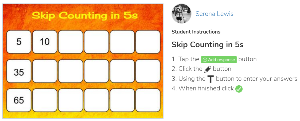 P.E.9:45-10:05 – Live Teams MeetingPhonics Poem - 10:05-10:15 – Independent Work Time: Character & Setting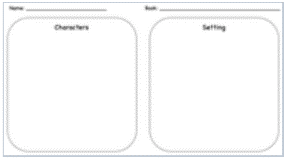 10:15-10:30Seesaw Activity: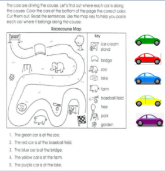 Reading – Read a book for 15 minutes Math – Choose a page in FCS packetOPTIONAL: Students can choose to complete any of the items on the math or reading bingo boardTuesday8:10-8:30 - Live Teams Meeting8:30-8:50 - Live Teams Meeting8:50-9:00 - Independent Work Time: “Skip Count by 2s” activity on Seesaw. 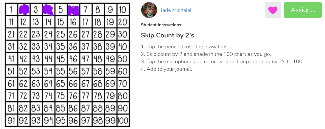 P.E.9:45-10:05 – Live Teams Meeting10:05-10:15 – Independent Work Time: “Chrysanthemum Character Traits”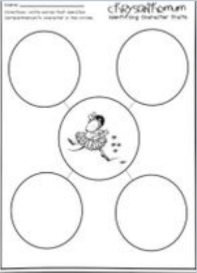 10:15-10:30 – Seesaw Activity: complete the "Weather Words” activity on Seesaw.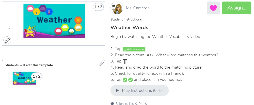 Reading –Read a book for 15 minutes and log what they’ve read on their Reading Log in SeesawMath – Choose a page in FCS packetOPTIONAL: Students can choose to complete any of the items on the math or reading bingo boardWednesday8:10-8:30 - Live Teams Meeting8:30-8:50 - Live Teams Meeting8:50-9:00 - Independent Work Time: “Counting on the Number Line” activity on Seesaw.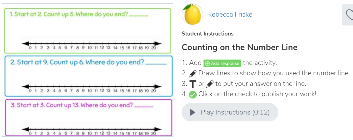 Art9:45-10:05 – Live Teams Meeting10:05-10:15 – Independent Work Time: Write 3 sentences about what you love.Seesaw Activity: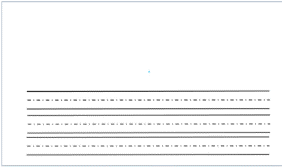 10:15-10:30Seesaw Activity: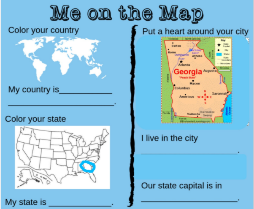 Reading – Read a book for 15 minutesMath – Choose a math page in FCS packetOPTIONAL: Students can choose to complete any of the items on the math or reading bingo boardThursday8:10-8:30 - Live Teams Meeting8:30-8:50 - Live Teams Meeting8:50-9:00 - Independent Work Time: “Missing Number activity on Seesaw.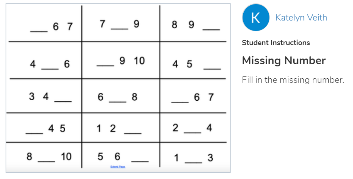 Music9:45-10:05 – Live Teams Meeting10:05-10:15 – Independent Work Time:Seesaw Activity: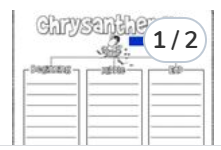 10:15-10:30 – ScienceSeesaw: Complete the “What’s the Weather” activity on Seesaw.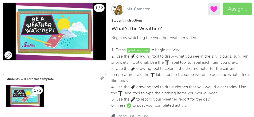 Reading –Read a book for 15 minutes and log the reading time in the Reading Log on Seesaw.Math – Choose a page in FCS packetOPTIONAL: Students can choose to complete any of the items on the math or reading bingo boardFriday8:10-8:30 - Live Teams Meeting8:30-8:50 - Live Teams Meeting8:50-9:00 - Independent Work Time: 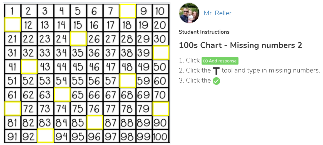 Media Center9:45-10:05 – Live Teams Meeting10:05-10:15 – Independent Work Time: Writing Seesaw Activity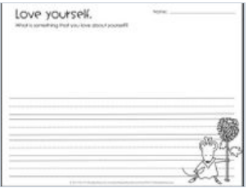 10:15-10:30Go to Brainpopjr on Classlink and watch “Reading Maps” then do the Seesaw Activity: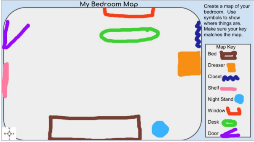 Reading – Read a book for 15 minutes Math – Choose a page in FCS PacketOPTIONAL: Students can choose to complete any of the items on the math or reading bingo board